Biomes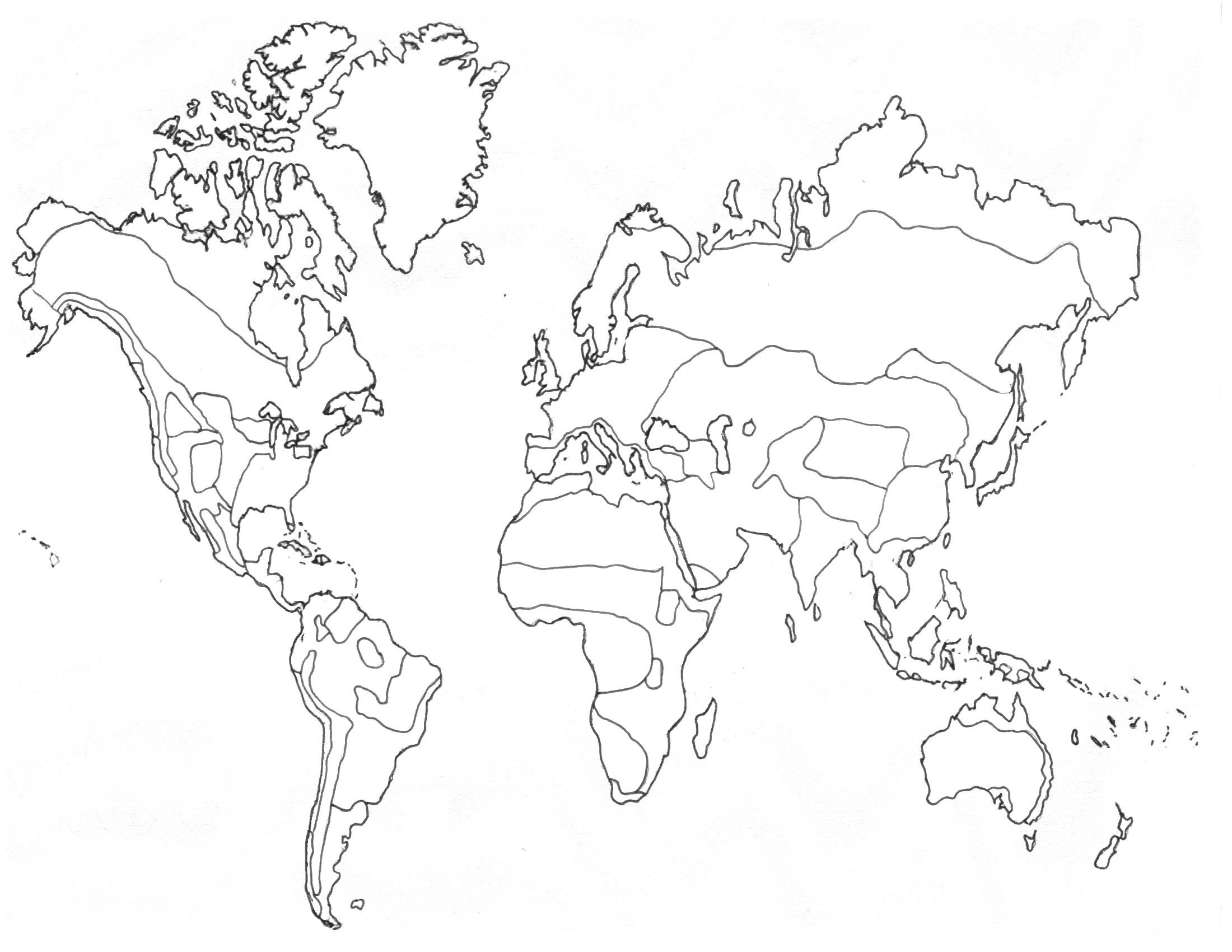 Identify the following Biomes on the map above using a different color for each Biome (indicate the color next to the biome name)____Temperate Deciduous Forests	____	Savanna 	____	Arctic & Antarctic	____	Mangrove Swamps____Tropical Rain Forests		____	Chaparral	____	Marshes & Swamps	____	Rocky Shores____Temperate Rain Forests		____	Deserts		____	Rivers			____	Sandy Shores____Taiga				____	Tundra		____	Estuaries		____	Oceans____Temperate Grasslands		____	Lakes & Ponds	____	Salt Marshes		____	Coral ReefsTable of ContentsUnit 1: Land Biomes	Chapter 1: Forest Biomes			Temperate Deciduous Forests			Tropical Rain Forests			Temperate Rain Forests			Taiga	Chapter 2: Grassland Biomes			Temperate Grasslands			Savanna 			Chaparral	Chapter 3: Desert Biomes			Deserts			TundraUnit 2: Aquatic Biomes	Chapter 1: Freshwater Ecosystems		Lakes and Ponds		Freshwater Marshes and Swamps		RiversChapter 2: Marine Ecosystems		Coastal Wetlands			Estuaries			Salt Marsh and Mangrove Swamps			Rocky Shores and Sandy Shores		Coral Reefs		Oceans		Arctic and AntarcticTemperate Deciduous Forest				Picture:		Description:Latitude Range:						Location:Map:Abiotic Factors						Biotic Factors:Precipitation per year:					Plants				AnimalsTemperature Range:						1.				1.Light:								2.				2.Soil								3.				3.Other								4.				4.Zones: (description)1.2.3.Animal Adaptations:  Plant Adaptations:  Organism: 							picture:					Adaptations to Biome:Population:Community:Ecosystem: 	Food Web from Biome: Human Impacts/effects:Misc Facts:Tropical Rainforest					Picture:		Description:Latitude Range:						Location:Map:Abiotic Factors						Biotic Factors:Precipitation per year:					Plants				AnimalsTemperature Range:						1.				1.Light:								2.				2.Soil								3.				3.Other								4.				4.Layers: (description)1.2.3.Animal Adaptations:  Plant Adaptations:  Organism: 							picture						Adaptations to Biome:Population:Community:Ecosystem: 						Food Web from Biome: Human Impacts/effects:Misc Facts:Temperate Rainforest					Picture:		Description:Latitude Range:						Location:Map:Abiotic Factors						Biotic Factors:Precipitation per year:					Plants				AnimalsTemperature Range:						1.				1.Light:								2.				2.Soil								3.				3.Other								4.				4.Animal Adaptations:  Plant Adaptations:  Organism: 							picture						Adaptations to Biome:Population:Community:Ecosystem: 	Food Web: Human Impacts/effects:Misc Facts:Taiga								Picture:		Description:Latitude Range:						Location:Map:Abiotic Factors						Biotic Factors:Precipitation per year:					Plants				AnimalsTemperature Range:						1.				1.Light:								2.				2.Soil								3.				3.Other								4.				4.Animal Adaptations:  	Migratory animals:	Year-round residents:Plant Adaptations:  Adaptations:	Conifer trees:Organism: picture						Organism’s adaptations to Biome:Population:Community:Ecosystem: 			Food Web from Biome: Human Impacts/effects:Misc Facts:Savannas							Picture:		Description:Latitude Range:						Location:Map:Abiotic Factors						Biotic Factors:Precipitation per year:					Plants				AnimalsTemperature Range:						1.				1.Light:								2.				2.Soil								3.				3.Other								4.				4.Animals:Adaptations:   Plants:Fires effect on Biome:Organism: picture						Organism’s adaptations to Biome:Population:Community:Ecosystem: 			Food Web from Biome: Human Impacts/effects:Misc Facts:Temperate Grasslands					Picture:		Description:Latitude Range:						Location:Map:Abiotic Factors						Biotic Factors:Precipitation per year:					Plants				AnimalsTemperature Range:						1.				1.Light:								2.				2.Soil								3.				3.Other								4.				4.Animals:Adaptations:  Plants:Adaptations:  Prairie grasses:	Wild flowers:Organism: picture						Organism’s adaptations to Biome:Population:Community:Ecosystem: 			Food Web from Biome: Human Impacts/effects:Misc Facts:Chaparral							Picture:		Description:Latitude Range:						Location:Map:Abiotic Factors						Biotic Factors:Precipitation per year:					Plants				AnimalsTemperature Range:						1.				1.Light:								2.				2.Soil								3.				3.Other								4.				4.Animals:Adaptations:  Plants:Adaptations:  Fires effect on Biome:Organism: picture						Organism’s adaptations to Biome:Population:Community:Ecosystem: 			Food Web from Biome: Human Impacts/effects:Misc Facts:Deserts							Picture:		Description:							Location:Latitude Range:							Hot Deserts:			Map:								Cold Deserts:Abiotic Factors						Biotic Factors:Precipitation per year:					Plants				AnimalsTemperature Range:						1.				1.Light:								2.				2.Soil								3.				3.Other								4.				4.Animals:Adaptations:  Plants:Adaptations:  Succulents:Organism: picture						Organism’s adaptations to Biome:Population:Community:Ecosystem: 			Food Web from Biome: Human Impacts/effects:Misc Facts:Tundra							Picture:		Description:							Location:Latitude Range:						Permafrost:				Map:								Abiotic Factors						Biotic Factors:Precipitation per year:					Plants				AnimalsTemperature Range:						1.				1.Light:								2.				2.Soil								3.				3.Other								4.				4.Animal Adaptations:  Plant Adaptations:  Bogs and swamps: formation and importance:Migratory Birds:Organism: picture						Organism’s adaptations to Biome:Population:Community:Ecosystem: 			Food Web from Biome: Human Impacts/effects:Misc Facts:Lakes and Ponds						Picture:		Description:					Zones:	a.	b.Abiotic Factors						Biotic Factors:								Plants				Animals								1.				1.								2.				2.Animal Adaptations:  Plant Adaptations:  Eutrophication:Environmental Functions of Wetlands:Organism: picture						Organism’s adaptations to Biome:Population:Community:Ecosystem: 			Food Web from Biome: Human Impacts/effects:Misc Facts:Freshwater Marshes and Swamps:Location: 							Map:Zones:	a.	b.		Abiotic Factors						Biotic Factors:								Plants				Animals								1.				1.								2.				2.Freshwater Marsh Description:				Freshwater Swamp Description:				Picture:							Picture:  Plants:								Plants:Plant Adaptations:						Plant Adaptations:Animals:							Animals:Adaptations:  							Adaptations:  Organism: picture						Organism: pictureOrganism’s adaptations to Biome:				Organisms adaptations to Biome:Population:							Population:Community:							Community:Ecosystem: 							Ecosystem:Food Web from Marsh: 					Food Web for Swamps:Human Impacts/effects:					Human Impacts/EffectsMisc Facts:							Misc Facts:Rivers						Picture:		Formation:Abiotic Factors						Biotic Factors:Headwaters:Animals and Adaptations:  Plants and Adaptations:  Wide Channels Downstream:Animals and Adaptations:  Plants and Adaptations:  Organism: picture						Organism’s adaptations to Biome:Population:Community:Ecosystem: 			Food Web from Biome: Dangers to Rivers:	1.	2.	3.	4.Misc Facts:Estuaries						Picture:		Definition/Description:Nutrients in estuaries:Function of estuaries:	1.	2.Abiotic Factors						Biotic Factors:Plants:	Adaptations:Animals:	Adaptations:Organism: picture						Organism’s adaptations to Biome:Population:Community:Ecosystem: 		Food Web from Biome: Threats to Estuaries:	1.	2.	3.	4.Misc Facts:Salt Marshes						Mangrove Swamps			Picture:							Picture:Description:				                                       Description:	Formation:				                                      Formation:Location:				                                      Location:Abiotic Factors						Biotic Factors:Latitude Range:	Temperature:Nutrients:Salt Marsh Description:					Mangrove Swamp Description:			Picture:							Picture:  Plants:								Plants:Plant Adaptations:						Plant Adaptations:Animals:							Animals:Adaptations:  							Adaptations:  Organism: picture						Organism: pictureOrganism’s adaptations to Biome:				Organisms adaptations to Biome:Population:							Population:Community:							Community:Ecosystem: 							Ecosystem:Food Web from Marsh: 					Food Web for Swamps:Threats to Salt Marshes and Mangrove Swamps:	1.	2.Misc Facts:Rocky Shores						Sandy Shores			Picture:							Picture:Description:				                                       Description:	Formation:				                                       Formation:Location:				                                       Location:Abiotic Factors						Biotic Factors:Latitude Range:	Temperature:										Rocky Shore Description:					Sandy Shore Description:				Picture:							Picture:  Plants:								Plants:Plant Adaptations:						Plant Adaptations:Animals:							Animals:Adaptations:  							Adaptations:  Organism: picture						Organism: pictureOrganism’s adaptations to Biome:				Organisms adaptations to Biome:Population:							Population:Community:							Community:Ecosystem: 							Ecosystem:Food Web from Rocky Shore: 				Food Web from Sandy Shore:Human Impacts/effects:					Human Impacts/EffectsMisc Facts:							Misc Facts:Threats to Rocky and Sandy Shores:	1.	2.Misc Facts:Coral Reefs						Picture:		Definition/Description:Formation of coral Reefs:Latitude Range:Abiotic Factors						Biotic Factors:Water temp:Sunlight:Plants:	Adaptations:Animals:	Adaptations:Organism: picture						Organism’s adaptations to Biome:Population:Community:Ecosystem: 		Food Web from Biome: Threats to Coral Reefs:coral bleaching	2.	3.Misc Facts:Oceans							Picture:		Definition/Description:Name Oceans:	Abiotic Factors						Biotic Factors:Water temp:Sunlight:Plants:	Adaptations:Animals:	Adaptations:Organism: picture						Organism’s adaptations to Biome:Population:Community:Ecosystem: 		Food Web from Biome: Threats to Oceans: 	1.	2.	3.Misc Facts:Arctic and Antarctic 							Picture:		Definition/Description:Latitude Range:Location/Map:Abiotic Factors						Biotic Factors:Water temp:Sunlight:Nutrients from 								Arctic 							AntarcticPlants:								Plants:Adaptations:							Adaptations:Animals:							Animals:Adaptations:							Adaptations:Organism: picture						Organism: picture			Population:							Population:Community:							Community:Ecosystem: 							Ecosystem:	Food Web from Biome: 					Food Web from Biome:Threats to Arctic and Antarctic:Misc Facts: